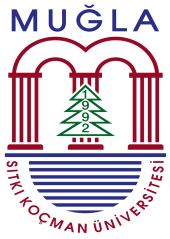 Not: Bu Form öğrenci tarafından doldurularak, en geç yarıyılın ders kaydı haftasında kayıtlı olduğu anabilim/anasanat dalı başkanlığına verilir. BU KISIM ÖĞRENCİ TARAFINDAN DOLDURULACAKTIRBU KISIM ÖĞRENCİ TARAFINDAN DOLDURULACAKTIRBU KISIM ÖĞRENCİ TARAFINDAN DOLDURULACAKTIRBU KISIM ÖĞRENCİ TARAFINDAN DOLDURULACAKTIRBU KISIM ÖĞRENCİ TARAFINDAN DOLDURULACAKTIRBU KISIM ÖĞRENCİ TARAFINDAN DOLDURULACAKTIRBU KISIM ÖĞRENCİ TARAFINDAN DOLDURULACAKTIRBU KISIM ÖĞRENCİ TARAFINDAN DOLDURULACAKTIRBU KISIM ÖĞRENCİ TARAFINDAN DOLDURULACAKTIRBU KISIM ÖĞRENCİ TARAFINDAN DOLDURULACAKTIRBU KISIM ÖĞRENCİ TARAFINDAN DOLDURULACAKTIRBU KISIM ÖĞRENCİ TARAFINDAN DOLDURULACAKTIRÖğrencinin Adı-Soyadı:Öğrencinin Adı-Soyadı:Öğrencinin Adı-Soyadı:Öğrencinin Adı-Soyadı:Öğrencinin Adı-Soyadı:Öğrencinin Adı-Soyadı:Öğrencinin Adı-Soyadı:Öğrencinin Adı-Soyadı:Numarası:Numarası:Numarası:Numarası:Anabilim/Anasanat DalıAnabilim/Anasanat DalıAnabilim/Anasanat DalıAnabilim/Anasanat DalıProgramıProgramıTezli Yüksek Lisans           Tezli Yüksek Lisans           Tezli Yüksek Lisans           Tezli Yüksek Lisans           Doktora                    Doktora                    Doktora                    Doktora                    Doktora                      Sanatta Yeterlik        	DönemiDönemi    Güz	                                                                                Bahar	    Güz	                                                                                Bahar	    Güz	                                                                                Bahar	    Güz	                                                                                Bahar	    Güz	                                                                                Bahar	    Güz	                                                                                Bahar	    Güz	                                                                                Bahar	    Güz	                                                                                Bahar	    Güz	                                                                                Bahar	    Güz	                                                                                Bahar	Öğrencinin Çalışmak İstediği Alan(lar)Öğrencinin Çalışmak İstediği Alan(lar)1111222223Öğrencinin Danışman Atanmasında Göz Önünde Bulundurulmasını İstediği Öğretim Üyesi TercihiÖğrencinin Danışman Atanmasında Göz Önünde Bulundurulmasını İstediği Öğretim Üyesi TercihiÖğrencinin Danışman Atanmasında Göz Önünde Bulundurulmasını İstediği Öğretim Üyesi TercihiÖğrencinin Danışman Atanmasında Göz Önünde Bulundurulmasını İstediği Öğretim Üyesi TercihiÖğrencinin Danışman Atanmasında Göz Önünde Bulundurulmasını İstediği Öğretim Üyesi TercihiÖğrencinin Danışman Atanmasında Göz Önünde Bulundurulmasını İstediği Öğretim Üyesi TercihiÖğrencinin Danışman Atanmasında Göz Önünde Bulundurulmasını İstediği Öğretim Üyesi TercihiÖğrencinin Danışman Atanmasında Göz Önünde Bulundurulmasını İstediği Öğretim Üyesi TercihiÖğrencinin Danışman Atanmasında Göz Önünde Bulundurulmasını İstediği Öğretim Üyesi TercihiÖğrencinin Danışman Atanmasında Göz Önünde Bulundurulmasını İstediği Öğretim Üyesi TercihiÖğrencinin Danışman Atanmasında Göz Önünde Bulundurulmasını İstediği Öğretim Üyesi TercihiÖğrencinin Danışman Atanmasında Göz Önünde Bulundurulmasını İstediği Öğretim Üyesi TercihiT. SırasıÖğretim Üyesinin Unvanı, Adı ve SoyadıÖğretim Üyesinin Unvanı, Adı ve SoyadıÖğretim Üyesinin Unvanı, Adı ve SoyadıÖğretim Üyesinin Unvanı, Adı ve SoyadıÖğretim Üyesinin Unvanı, Adı ve SoyadıAnabilim/Anasanat DalıAnabilim/Anasanat DalıAnabilim/Anasanat DalıAnabilim/Anasanat DalıAnabilim/Anasanat DalıUzmanlık Alanı1.2.3.Yukarıdaki danışman adaylarını öncelikli olarak tercih ettiğimi ancak, tercihlerim dışındaki başka bir öğretim üyesinin de Anabilim/Anasanat Dalı Başkanlığı tarafından danışmanım olarak atanmasını kabul ettiğimi beyan ederim.Tarih ………./………./202...						     İmza …………………………………............. Not: Öğrenciler Anabilim/Anasanat dalında görev yapan öğretim üyelerine ait bilgilere Enstitünün veya ilgili fakülte ve bölümün internet sayfasından ulaşabilirler. Yukarıdaki danışman adaylarını öncelikli olarak tercih ettiğimi ancak, tercihlerim dışındaki başka bir öğretim üyesinin de Anabilim/Anasanat Dalı Başkanlığı tarafından danışmanım olarak atanmasını kabul ettiğimi beyan ederim.Tarih ………./………./202...						     İmza …………………………………............. Not: Öğrenciler Anabilim/Anasanat dalında görev yapan öğretim üyelerine ait bilgilere Enstitünün veya ilgili fakülte ve bölümün internet sayfasından ulaşabilirler. Yukarıdaki danışman adaylarını öncelikli olarak tercih ettiğimi ancak, tercihlerim dışındaki başka bir öğretim üyesinin de Anabilim/Anasanat Dalı Başkanlığı tarafından danışmanım olarak atanmasını kabul ettiğimi beyan ederim.Tarih ………./………./202...						     İmza …………………………………............. Not: Öğrenciler Anabilim/Anasanat dalında görev yapan öğretim üyelerine ait bilgilere Enstitünün veya ilgili fakülte ve bölümün internet sayfasından ulaşabilirler. Yukarıdaki danışman adaylarını öncelikli olarak tercih ettiğimi ancak, tercihlerim dışındaki başka bir öğretim üyesinin de Anabilim/Anasanat Dalı Başkanlığı tarafından danışmanım olarak atanmasını kabul ettiğimi beyan ederim.Tarih ………./………./202...						     İmza …………………………………............. Not: Öğrenciler Anabilim/Anasanat dalında görev yapan öğretim üyelerine ait bilgilere Enstitünün veya ilgili fakülte ve bölümün internet sayfasından ulaşabilirler. Yukarıdaki danışman adaylarını öncelikli olarak tercih ettiğimi ancak, tercihlerim dışındaki başka bir öğretim üyesinin de Anabilim/Anasanat Dalı Başkanlığı tarafından danışmanım olarak atanmasını kabul ettiğimi beyan ederim.Tarih ………./………./202...						     İmza …………………………………............. Not: Öğrenciler Anabilim/Anasanat dalında görev yapan öğretim üyelerine ait bilgilere Enstitünün veya ilgili fakülte ve bölümün internet sayfasından ulaşabilirler. Yukarıdaki danışman adaylarını öncelikli olarak tercih ettiğimi ancak, tercihlerim dışındaki başka bir öğretim üyesinin de Anabilim/Anasanat Dalı Başkanlığı tarafından danışmanım olarak atanmasını kabul ettiğimi beyan ederim.Tarih ………./………./202...						     İmza …………………………………............. Not: Öğrenciler Anabilim/Anasanat dalında görev yapan öğretim üyelerine ait bilgilere Enstitünün veya ilgili fakülte ve bölümün internet sayfasından ulaşabilirler. Yukarıdaki danışman adaylarını öncelikli olarak tercih ettiğimi ancak, tercihlerim dışındaki başka bir öğretim üyesinin de Anabilim/Anasanat Dalı Başkanlığı tarafından danışmanım olarak atanmasını kabul ettiğimi beyan ederim.Tarih ………./………./202...						     İmza …………………………………............. Not: Öğrenciler Anabilim/Anasanat dalında görev yapan öğretim üyelerine ait bilgilere Enstitünün veya ilgili fakülte ve bölümün internet sayfasından ulaşabilirler. Yukarıdaki danışman adaylarını öncelikli olarak tercih ettiğimi ancak, tercihlerim dışındaki başka bir öğretim üyesinin de Anabilim/Anasanat Dalı Başkanlığı tarafından danışmanım olarak atanmasını kabul ettiğimi beyan ederim.Tarih ………./………./202...						     İmza …………………………………............. Not: Öğrenciler Anabilim/Anasanat dalında görev yapan öğretim üyelerine ait bilgilere Enstitünün veya ilgili fakülte ve bölümün internet sayfasından ulaşabilirler. Yukarıdaki danışman adaylarını öncelikli olarak tercih ettiğimi ancak, tercihlerim dışındaki başka bir öğretim üyesinin de Anabilim/Anasanat Dalı Başkanlığı tarafından danışmanım olarak atanmasını kabul ettiğimi beyan ederim.Tarih ………./………./202...						     İmza …………………………………............. Not: Öğrenciler Anabilim/Anasanat dalında görev yapan öğretim üyelerine ait bilgilere Enstitünün veya ilgili fakülte ve bölümün internet sayfasından ulaşabilirler. Yukarıdaki danışman adaylarını öncelikli olarak tercih ettiğimi ancak, tercihlerim dışındaki başka bir öğretim üyesinin de Anabilim/Anasanat Dalı Başkanlığı tarafından danışmanım olarak atanmasını kabul ettiğimi beyan ederim.Tarih ………./………./202...						     İmza …………………………………............. Not: Öğrenciler Anabilim/Anasanat dalında görev yapan öğretim üyelerine ait bilgilere Enstitünün veya ilgili fakülte ve bölümün internet sayfasından ulaşabilirler. Yukarıdaki danışman adaylarını öncelikli olarak tercih ettiğimi ancak, tercihlerim dışındaki başka bir öğretim üyesinin de Anabilim/Anasanat Dalı Başkanlığı tarafından danışmanım olarak atanmasını kabul ettiğimi beyan ederim.Tarih ………./………./202...						     İmza …………………………………............. Not: Öğrenciler Anabilim/Anasanat dalında görev yapan öğretim üyelerine ait bilgilere Enstitünün veya ilgili fakülte ve bölümün internet sayfasından ulaşabilirler. Yukarıdaki danışman adaylarını öncelikli olarak tercih ettiğimi ancak, tercihlerim dışındaki başka bir öğretim üyesinin de Anabilim/Anasanat Dalı Başkanlığı tarafından danışmanım olarak atanmasını kabul ettiğimi beyan ederim.Tarih ………./………./202...						     İmza …………………………………............. Not: Öğrenciler Anabilim/Anasanat dalında görev yapan öğretim üyelerine ait bilgilere Enstitünün veya ilgili fakülte ve bölümün internet sayfasından ulaşabilirler. BU KISIM ANABİLİM/ANASANAT DALI BAŞKANI TARAFINDAN DOLDURULACAKTIRBU KISIM ANABİLİM/ANASANAT DALI BAŞKANI TARAFINDAN DOLDURULACAKTIRBU KISIM ANABİLİM/ANASANAT DALI BAŞKANI TARAFINDAN DOLDURULACAKTIRBU KISIM ANABİLİM/ANASANAT DALI BAŞKANI TARAFINDAN DOLDURULACAKTIRBU KISIM ANABİLİM/ANASANAT DALI BAŞKANI TARAFINDAN DOLDURULACAKTIRBU KISIM ANABİLİM/ANASANAT DALI BAŞKANI TARAFINDAN DOLDURULACAKTIRBU KISIM ANABİLİM/ANASANAT DALI BAŞKANI TARAFINDAN DOLDURULACAKTIRBU KISIM ANABİLİM/ANASANAT DALI BAŞKANI TARAFINDAN DOLDURULACAKTIRBU KISIM ANABİLİM/ANASANAT DALI BAŞKANI TARAFINDAN DOLDURULACAKTIRBU KISIM ANABİLİM/ANASANAT DALI BAŞKANI TARAFINDAN DOLDURULACAKTIRBU KISIM ANABİLİM/ANASANAT DALI BAŞKANI TARAFINDAN DOLDURULACAKTIRBU KISIM ANABİLİM/ANASANAT DALI BAŞKANI TARAFINDAN DOLDURULACAKTIRSOSYAL BİLİMLER ENSTİTÜSÜ MÜDÜRLÜĞÜNEYukarıda bilgileri yer alan olan öğrencinin danışmanlığına aşağıda ismi belirtilen öğretim üyesinin atanması hususunda bilgilerinizi ve gereğini arz ederim. Öğrenci bilimsel hazırlık programına tabidir/değildir.                                                                                                                       Adı, Soyadı:      Tarih ………./………./202….. 	                                                                         İmza: SOSYAL BİLİMLER ENSTİTÜSÜ MÜDÜRLÜĞÜNEYukarıda bilgileri yer alan olan öğrencinin danışmanlığına aşağıda ismi belirtilen öğretim üyesinin atanması hususunda bilgilerinizi ve gereğini arz ederim. Öğrenci bilimsel hazırlık programına tabidir/değildir.                                                                                                                       Adı, Soyadı:      Tarih ………./………./202….. 	                                                                         İmza: SOSYAL BİLİMLER ENSTİTÜSÜ MÜDÜRLÜĞÜNEYukarıda bilgileri yer alan olan öğrencinin danışmanlığına aşağıda ismi belirtilen öğretim üyesinin atanması hususunda bilgilerinizi ve gereğini arz ederim. Öğrenci bilimsel hazırlık programına tabidir/değildir.                                                                                                                       Adı, Soyadı:      Tarih ………./………./202….. 	                                                                         İmza: SOSYAL BİLİMLER ENSTİTÜSÜ MÜDÜRLÜĞÜNEYukarıda bilgileri yer alan olan öğrencinin danışmanlığına aşağıda ismi belirtilen öğretim üyesinin atanması hususunda bilgilerinizi ve gereğini arz ederim. Öğrenci bilimsel hazırlık programına tabidir/değildir.                                                                                                                       Adı, Soyadı:      Tarih ………./………./202….. 	                                                                         İmza: SOSYAL BİLİMLER ENSTİTÜSÜ MÜDÜRLÜĞÜNEYukarıda bilgileri yer alan olan öğrencinin danışmanlığına aşağıda ismi belirtilen öğretim üyesinin atanması hususunda bilgilerinizi ve gereğini arz ederim. Öğrenci bilimsel hazırlık programına tabidir/değildir.                                                                                                                       Adı, Soyadı:      Tarih ………./………./202….. 	                                                                         İmza: SOSYAL BİLİMLER ENSTİTÜSÜ MÜDÜRLÜĞÜNEYukarıda bilgileri yer alan olan öğrencinin danışmanlığına aşağıda ismi belirtilen öğretim üyesinin atanması hususunda bilgilerinizi ve gereğini arz ederim. Öğrenci bilimsel hazırlık programına tabidir/değildir.                                                                                                                       Adı, Soyadı:      Tarih ………./………./202….. 	                                                                         İmza: SOSYAL BİLİMLER ENSTİTÜSÜ MÜDÜRLÜĞÜNEYukarıda bilgileri yer alan olan öğrencinin danışmanlığına aşağıda ismi belirtilen öğretim üyesinin atanması hususunda bilgilerinizi ve gereğini arz ederim. Öğrenci bilimsel hazırlık programına tabidir/değildir.                                                                                                                       Adı, Soyadı:      Tarih ………./………./202….. 	                                                                         İmza: SOSYAL BİLİMLER ENSTİTÜSÜ MÜDÜRLÜĞÜNEYukarıda bilgileri yer alan olan öğrencinin danışmanlığına aşağıda ismi belirtilen öğretim üyesinin atanması hususunda bilgilerinizi ve gereğini arz ederim. Öğrenci bilimsel hazırlık programına tabidir/değildir.                                                                                                                       Adı, Soyadı:      Tarih ………./………./202….. 	                                                                         İmza: SOSYAL BİLİMLER ENSTİTÜSÜ MÜDÜRLÜĞÜNEYukarıda bilgileri yer alan olan öğrencinin danışmanlığına aşağıda ismi belirtilen öğretim üyesinin atanması hususunda bilgilerinizi ve gereğini arz ederim. Öğrenci bilimsel hazırlık programına tabidir/değildir.                                                                                                                       Adı, Soyadı:      Tarih ………./………./202….. 	                                                                         İmza: SOSYAL BİLİMLER ENSTİTÜSÜ MÜDÜRLÜĞÜNEYukarıda bilgileri yer alan olan öğrencinin danışmanlığına aşağıda ismi belirtilen öğretim üyesinin atanması hususunda bilgilerinizi ve gereğini arz ederim. Öğrenci bilimsel hazırlık programına tabidir/değildir.                                                                                                                       Adı, Soyadı:      Tarih ………./………./202….. 	                                                                         İmza: SOSYAL BİLİMLER ENSTİTÜSÜ MÜDÜRLÜĞÜNEYukarıda bilgileri yer alan olan öğrencinin danışmanlığına aşağıda ismi belirtilen öğretim üyesinin atanması hususunda bilgilerinizi ve gereğini arz ederim. Öğrenci bilimsel hazırlık programına tabidir/değildir.                                                                                                                       Adı, Soyadı:      Tarih ………./………./202….. 	                                                                         İmza: SOSYAL BİLİMLER ENSTİTÜSÜ MÜDÜRLÜĞÜNEYukarıda bilgileri yer alan olan öğrencinin danışmanlığına aşağıda ismi belirtilen öğretim üyesinin atanması hususunda bilgilerinizi ve gereğini arz ederim. Öğrenci bilimsel hazırlık programına tabidir/değildir.                                                                                                                       Adı, Soyadı:      Tarih ………./………./202….. 	                                                                         İmza: Önerilen DanışmanınÖnerilen DanışmanınÖnerilen DanışmanınÖnerilen DanışmanınÖnerilen DanışmanınÖnerilen DanışmanınÖnerilen DanışmanınÖnerilen DanışmanınÖnerilen DanışmanınÖnerilen DanışmanınÖnerilen DanışmanınÖnerilen DanışmanınUnvanı, Adı ve SoyadıUnvanı, Adı ve SoyadıUnvanı, Adı ve SoyadıİmzasıİmzasıİmzasıMevcut Danışmanlık SayısıMevcut Danışmanlık SayısıMevcut Danışmanlık SayısıDoktora:Doktora:Tezli Yüksek Lisans:Tezli Yüksek Lisans:Tezli Yüksek Lisans:Tezli Yüksek Lisans:Tezli Yüksek Lisans:Tezsiz Yüksek Lisans:Tezsiz Yüksek Lisans:ÖĞRENCİNİN BİLİMSEL HAZIRLIK PROGRAMINA TABİ OLMASI HALİNDE DOLDURULACAKTIRÖĞRENCİNİN BİLİMSEL HAZIRLIK PROGRAMINA TABİ OLMASI HALİNDE DOLDURULACAKTIRÖĞRENCİNİN BİLİMSEL HAZIRLIK PROGRAMINA TABİ OLMASI HALİNDE DOLDURULACAKTIRÖĞRENCİNİN BİLİMSEL HAZIRLIK PROGRAMINA TABİ OLMASI HALİNDE DOLDURULACAKTIRÖĞRENCİNİN BİLİMSEL HAZIRLIK PROGRAMINA TABİ OLMASI HALİNDE DOLDURULACAKTIRÖĞRENCİNİN BİLİMSEL HAZIRLIK PROGRAMINA TABİ OLMASI HALİNDE DOLDURULACAKTIRÖĞRENCİNİN BİLİMSEL HAZIRLIK PROGRAMINA TABİ OLMASI HALİNDE DOLDURULACAKTIRÖĞRENCİNİN BİLİMSEL HAZIRLIK PROGRAMINA TABİ OLMASI HALİNDE DOLDURULACAKTIRÖĞRENCİNİN BİLİMSEL HAZIRLIK PROGRAMINA TABİ OLMASI HALİNDE DOLDURULACAKTIRÖĞRENCİNİN BİLİMSEL HAZIRLIK PROGRAMINA TABİ OLMASI HALİNDE DOLDURULACAKTIRÖĞRENCİNİN BİLİMSEL HAZIRLIK PROGRAMINA TABİ OLMASI HALİNDE DOLDURULACAKTIRÖĞRENCİNİN BİLİMSEL HAZIRLIK PROGRAMINA TABİ OLMASI HALİNDE DOLDURULACAKTIREğer öğrenci Bilimsel Hazırlık Programına tabi tutulduysa alması gereken dersler aşağıda belirtilmelidir.Eğer öğrenci Bilimsel Hazırlık Programına tabi tutulduysa alması gereken dersler aşağıda belirtilmelidir.Eğer öğrenci Bilimsel Hazırlık Programına tabi tutulduysa alması gereken dersler aşağıda belirtilmelidir.Eğer öğrenci Bilimsel Hazırlık Programına tabi tutulduysa alması gereken dersler aşağıda belirtilmelidir.Eğer öğrenci Bilimsel Hazırlık Programına tabi tutulduysa alması gereken dersler aşağıda belirtilmelidir.Eğer öğrenci Bilimsel Hazırlık Programına tabi tutulduysa alması gereken dersler aşağıda belirtilmelidir.Eğer öğrenci Bilimsel Hazırlık Programına tabi tutulduysa alması gereken dersler aşağıda belirtilmelidir.Eğer öğrenci Bilimsel Hazırlık Programına tabi tutulduysa alması gereken dersler aşağıda belirtilmelidir.Eğer öğrenci Bilimsel Hazırlık Programına tabi tutulduysa alması gereken dersler aşağıda belirtilmelidir.Eğer öğrenci Bilimsel Hazırlık Programına tabi tutulduysa alması gereken dersler aşağıda belirtilmelidir.Eğer öğrenci Bilimsel Hazırlık Programına tabi tutulduysa alması gereken dersler aşağıda belirtilmelidir.Eğer öğrenci Bilimsel Hazırlık Programına tabi tutulduysa alması gereken dersler aşağıda belirtilmelidir.Güz Yarıyılı Güz Yarıyılı Güz Yarıyılı Güz Yarıyılı Güz Yarıyılı Güz Yarıyılı Güz Yarıyılı Bahar YarıyılıBahar YarıyılıBahar YarıyılıBahar YarıyılıBahar Yarıyılı